รายงานผลการปฏิบัติงานแต่ละเดือนตามโครงการ/กิจกรรมที่ได้รับมอบหมาย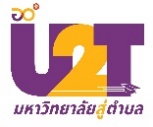 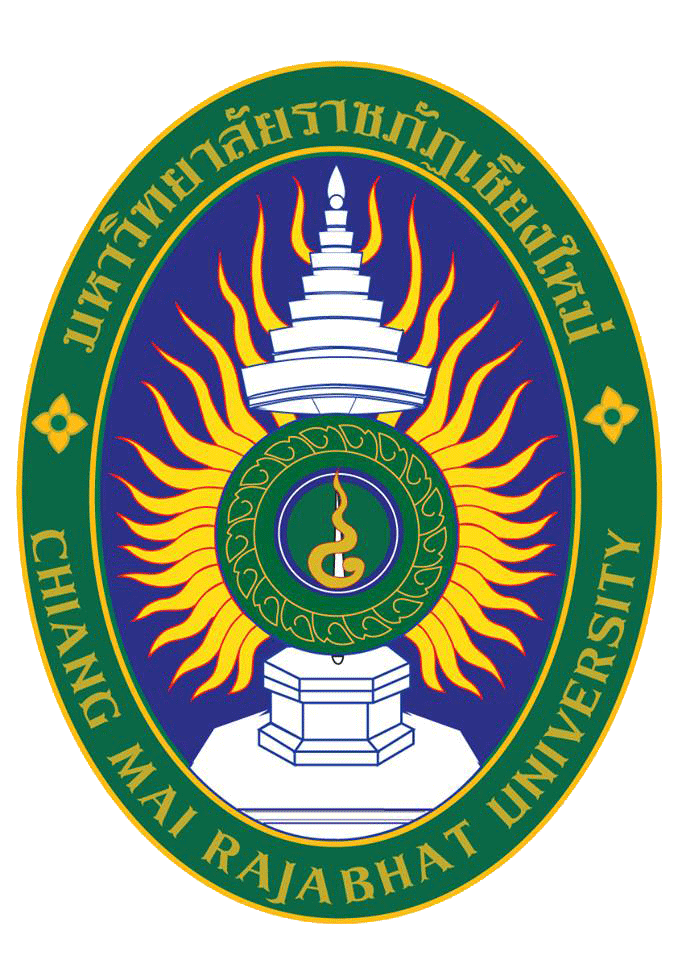 เดือน..........................โครงการยกระดับเศรษฐกิจและสังคมรายตำบลแบบบูรณาการ : มหาวิทยาลัยสู่ตำบล สร้างรากแก้วให้ประเทศ (U2T)มหาวิทยาลัยราชภัฏเชียงใหม่ ตำบล...........................................................อำเภอ...................................................จังหวัด....................................................รายงาน ณ วันที่ ............... เดือน ..................... พ.ศ. .......................ชื่อ – สกุล ..................................................................................................................................................................การพัฒนาสัมมนาชีพและสร้างอาชีพใหม่ (การยกระดับสินค้า OTOP/อาชีพอื่นๆ) การสร้างและพัฒนา Creative Economy (การยกระดับการท่องเที่ยว) การนำองค์ความรู้ไปช่วยบริการชุมชน (Health Care/ เทคโนโลยีด้านต่างๆ) และการส่งเสริมด้านสิ่งแวดล้อม/ Circular Economy (การเพิ่มรายได้หมุนเวียนให้แก่ชุมชน) ให้แก่ชุมชน ตามรูปแบบกิจกรรมที่จะเข้าไปดำเนินการในพื้นที่ที่รับผิดชอบ บัณฑิตจบใหม่  	 ประชาชน 	 นักศึกษาผลการปฏิบัติงานการยกระดับสินค้า OTOP/อาชีพอื่นๆ (เป้าหมายรายเดือน..................... ผลการดำเนินการ คิดเป็นร้อยละ .......................)        ……………………………………………………………………………………………………………………………………………………………………………………………………………………………………………………………………………………………………………………………………………………………………………………………………………………………………………………………………………………………………………………………………....………………………………………………………………………………………………………………………………………………………………………………………………………………………………………………………………………………………………………………………………………………………………………………………………………………………………………………………………………………………………………………………………………การสร้างและพัฒนา Creative Economy (การยกระดับการท่องเที่ยว)(เป้าหมายรายเดือน..................... ผลการดำเนินการ คิดเป็นร้อยละ .......................)        ……………………………………………………………………………………………………………………………………………………………………………………………………………………………………………………………………………………………………………………………………………………………………………………………………………………………………………………………………………………………………………………………………....……………………………………………………………………………………………………………………………………………………………………………………………………………………………………………………………………………………………………………………………………………………………………………………………………………………………………………………………………………………………………………………………………....การนำองค์ความรู้ไปช่วยบริการชุมชน (Health Care/เทคโนโลยีด้านต่างๆ)(เป้าหมายรายเดือน..................... ผลการดำเนินการ คิดเป็นร้อยละ .......................)        …………………………………………………………………………………………………………………………………………………………………………....…………………………………………………………………………………………………………………………………………………………………………....…………………………………………………………………………………………………………………………………………………………………………....…………………………………………………………………………………………………………………………………………………………………………....…………………………………………………………………………………………………………………………………………………………………………....…………………………………………………………………………………………………………………………………………………………………………....การส่งเสริมด้านสิ่งแวดล้อม/Circular Economy (การเพิ่มรายได้หมุนเวียนให้แก่ชุมชน)(เป้าหมายรายเดือน..................... ผลการดำเนินการ คิดเป็นร้อยละ .......................)        ……………………………………………………………………………………………………………………………………………………………………………………………………………………………………………………………………………………………………………………………………………………………………………………………………………………………………………………………………………………………………………………………………....…………………………………………………………………………………………………………………………………………………………………………....…………………………………………………………………………………………………………………………………………………………………………....…………………………………………………………………………………………………………………………………………………………………………....ด้านการปฏิบัติงานอื่นๆ ที่อาจารย์ผู้รับผิดชอบตำบล/หน่วยงาน (ตำบล) มอบหมาย…………………………………………………………………………………………………………………………………………………………………………………………………………………………………………………………………………………………………….…………………………………………………....……………………………………………………………………………………………………………………………………………………………………………………………………………………………………………………………………………………………………………………………………………………………………………………………………………………………………………………………………………………………………………………………………………………………………………………………………………………………………………………………………………………………………………......... ปัญหาอุปสรรคและแนวทางการแก้ไข…………………………………………………………………………………………………………………………………………………………………………………………………………………………………………………………………………………………………………………………………………………………………………………………………………………………………………………………………………………………………………………………………………………………………………………………………………………………………………………………………………………………………………………………………………………………………………………………………………………………………………………………………………………………………ข้อเสนอแนะอื่นๆ ………………………………………………………………………………………………………………………………………………………………………………………………………………………………………………………………………………………………………………………………………………………………………………………………………………………………………………………………………………………………………………………………………ข้าพเจ้า ขอรับรองว่าได้ปฏิบัติงานดังกล่าวข้างต้นในเดือน ................................ พ.ศ. 2564 จริงทุกประการลงชื่อ……………………………………………………………………….. (                                       )ผู้รับจ้างงานวันที่                                .ลงชื่อ………………………………………………………………………..(                                       )อาจารย์ผู้รับผิดชอบตำบล...........................................หน่วยงาน.......................................................วันที่                                .